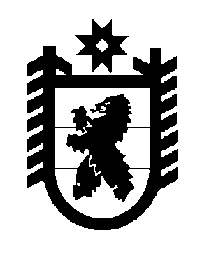 Российская Федерация Республика Карелия    ПРАВИТЕЛЬСТВО РЕСПУБЛИКИ КАРЕЛИЯРАСПОРЯЖЕНИЕот 16 марта 2015 года № 163р-Пг. Петрозаводск В целях совершенствования организации библиотечного дела на территории Республики Карелия:1. Переименовать бюджетное учреждение «Детско-юношеская библиотека Республики Карелия имени В.Ф. Морозова»  в бюджетное учреждение «Детская библиотека Республики Карелия имени 
В.Ф. Морозова» (далее – учреждение).2. Определить основными целями деятельности учреждения:1) содействие реализации прав детей на приобщение к ценностям культуры и науки, свободный доступ к получению информации, создание условий для развития личности, образования и самообразования, культурной деятельности и досуга путем осуществления библиотечной деятельности;2) формирование и сохранение универсального фонда документов, зафиксированных на различных носителях информации, для общественного пользования детьми, специалистами, педагогами и руководителями детского чтения как части единых информационно-библиотечных ресурсов Республики Карелия.3. Министерству культуры Республики Карелия, осуществляющему функции и полномочия учредителя учреждения, в срок до 1 апреля 
2015 года провести мероприятия, связанные с переименованием учреждения, в соответствии с законодательством Российской Федерации и Республики Карелия, в том числе по согласованию с Государственным комитетом Республики Карелия по управлению государственным имуществом и организации закупок утвердить устав учреждения.4. Внести в пункт 3 раздела II Перечня государственных учреждений Республики Карелия, подведомственных  органам исполнительной власти Республики Карелия, утвержденного распоряжением Правительства Республики Карелия от 11 октября 2006 года № 309р-П (Собрание законодательства Республики Карелия, 2006, № 10, ст. 1153; 2012, № 6, ст. 1200; № 8, ст. 1483, 1489, 1524; № 9, ст. 1653; № 11, ст. 2045, 2061; 
№ 12, ст. 2276, 2363, 2367; 2013, № 2, ст. 329; № 5, ст. 861; № 7, ст. 1286; № 8, ст. 1502, 1503, 1515; № 9, ст. 1653, 1680; № 10, ст. 1922; № 11, 
ст. 2114; № 12, ст. 2343, 2359, 2368, 2373, 2398; 2014, № 2, ст. 241; № 3, ст. 442, 460; № 6, ст. 1124; № 7, ст. 1311, 1328, 1329, 1330; № 8, ст. 1488; № 9, ст. 1697; № 10, ст. 1835, 1839), с изменениями, внесенными распоряжениями Правительства Республики Карелия от 26 ноября 
2014 года № 737р-П, от 21 января 2015 года № 27р-П, изменение, изложив позицию бюджетное учреждение «Детско-юношеская библиотека Республики Карелия имени В.Ф. Морозова»  в следующей редакции:«бюджетное учреждение «Детская библиотека Республики Карелия имени В.Ф. Морозова».           ГлаваРеспублики  Карелия                                                             А.П. Худилайнен